     Step Forward Communities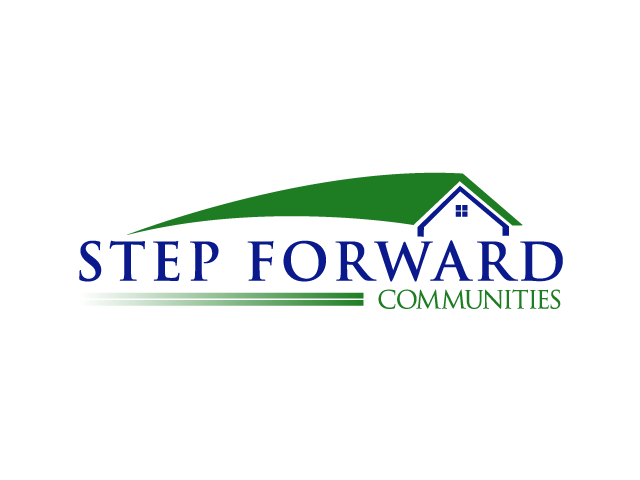 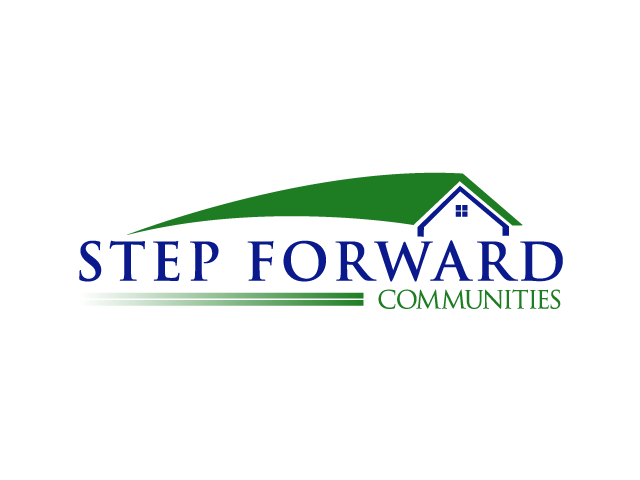          Volunteer Application Today's Date: ____________Name: _______________________________________________________Street Address: ________________________________________________City, Zip Code: _________________________________________________Home Phone: _____________________________	Cell Phone: _________________________________ Home E-mail: _____________________________	Work E-mail: ________________________________Gender: __________________________________ DOB (MM/DD/YYYY): __________________________EMERGENCY CONTACT INFORMATION Emergency Contact: ______________________	Relationship: _________________ Home phone: ___________________________	Cell phone: _________________________________Have you ever been arrested or convicted of a crime? Yes or No, if yes please give details.   YES	NO______________________________________________________________________________________________________________________________________________________________________________Do you have any physical limitations that would impair your ability to perform as a volunteer without supplemental assistance? 				_________________________________________________________Employer/School Name? ___________________________________________________________________ In what area are you interested in volunteering? _______________________________________________Do you have any other relevant volunteer experience?Name of Volunteer Organization and duties performed. __________________________________________Do you have any education or training experience in this area of service? ____________________________APPLICATION VERIFICATION I hereby affirm that the information provided on this application is true and complete to the best of my knowledge and agree to have any of the statements checked by the organization. I understand that providing any false or misleading information or any omissions may disqualify me from further consideration as a volunteer and may result in my immediate termination, even if discovered at a later date.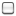 I authorize representatives of Step Forward Communities to conduct a thorough investigation of all my activities, and authorize all references provided in this application to provide all information they have about me.I have read and will comply with Step Forward Communities Volunteer Standards of Conduct.  I understand that not following these policies will lead to my removal from the property______________________________________________________			_______________________Signature								Date